NOM DE L’ENTREPRISEPROFIL ENTREPRISE10 à 15 lignes max. en calibri 10BIOGRAPHIE DU PARTICIPANT10 à 15 lignes max. en calibri 10OBJECTIF DE LA DELEGATION10 à 15 lignes max. en calibri 10ACTIVITES & PROJETS AU MALI10 à 15 lignes max. en calibri 10CHIFFRES CLES

1/ Montant de l’investissement de votre entreprise au Mali (exprimé en euros ou dollars) :2/ Chiffre d’affaires réalisé par votre entreprise au Mali (exprimé en euros ou dollars) :3/ Nombre d’années de présence ou d’opérations au/avec le Mali :4/ Emplois créés au Mali :5/ Répartition parmi vos salariés au mali entre expatriés et locaux :6/ Exemple de politique RSE menée par votre entreprise au Mali et valorisable auprès de nos interlocuteurs :Prénom NOMFonction en françaisTél.: + 33 (0)Mail: Adresse postaleCode postal – VilleSite internet 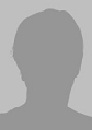 